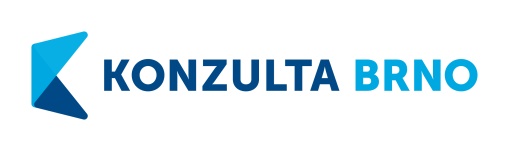 Dodatek č. 2  
ke Smlouvě o poskytování služeb informačního systému MicroMedic a MicroMedic AVIZOuzavřené dne 29.4.2020Smluvní stranyKONZULTA BRNO, a. s.Sídlo:  Veveří 456/9, 602 00 Brno Zapsaná v OR:  Krajský soud v Brně, oddíl B, vložka 2781IČ:  25548085DIČ: CZ25548085datová schránka:  aaebjkZastoupená ing. Romanem Schwanzerem, místopředsedou představenstva         (dále jen Poskytovatel) Krajská nemocnice T. Bati, a. s.Sídlo:  762 75 Zlín, Havlíčkovo nábřeží 600Zapsaná v OR u Krajského soudu v Brně, oddíl B, vložka 4437IČ:  27661989DIČ:  CZ27661989datová schránka:  upjeuejZastoupená:  Ing. Janem Hrdým, předsedou představenstva a Ing. Martinem Dévou, členem představenstva        (dále jen Objednatel) Předmět dodatkuPředmětem dodatku je prodloužení doby platnosti smlouvy, a to do konce doby podpory služby v rámci projektu „Zefektivnění komunikace zdravotnické záchranné služby a zdravotnických zařízení Zlínského kraje“, reg.č. CZ.06.3.05/0.0/0.0/16_034/0006077, tj. do 3. 3. 2025.  Závěrečná ustanoveni Tento dodatek je vyhotoven ve dvou stejnopisech, každý s vlastností originálu, z nichž každá smluvní strana obdrží po jednom.Dodatek nabývá platnosti dnem podpisu oprávněnými zástupci obou smluvních stran a účinnosti dnem uveřejnění v registru smluv. Smluvní strany dále potvrzují, že tento dodatek odpovídá svobodné vůli obou smluvních stran, což stvrzují svými podpisy.V Brně, dne 9. 2. 2024 el. podpis				Ve Zlíně, dne 6. 2. 2024 el. podpis…………………………………………			……………………………………………	Poskytovatel 					                   Objednatel 